Unit 2 Lesson 4: Resultado o cambio desconocidoWU Verdadero o falso: Ecuaciones con 10 (Warm up)Student Task Statement¿Es cada afirmación verdadera o falsa?
Prepárate para explicar tu razonamiento.1 Comparemos los problemasStudent Task StatementMai tiene 5 novelas gráficas.
Ella toma prestadas 4 más.
¿Cuántas novelas gráficas tiene ahora?
Muestra cómo pensaste. Usa dibujos, números o palabras.Ecuación: ________________________________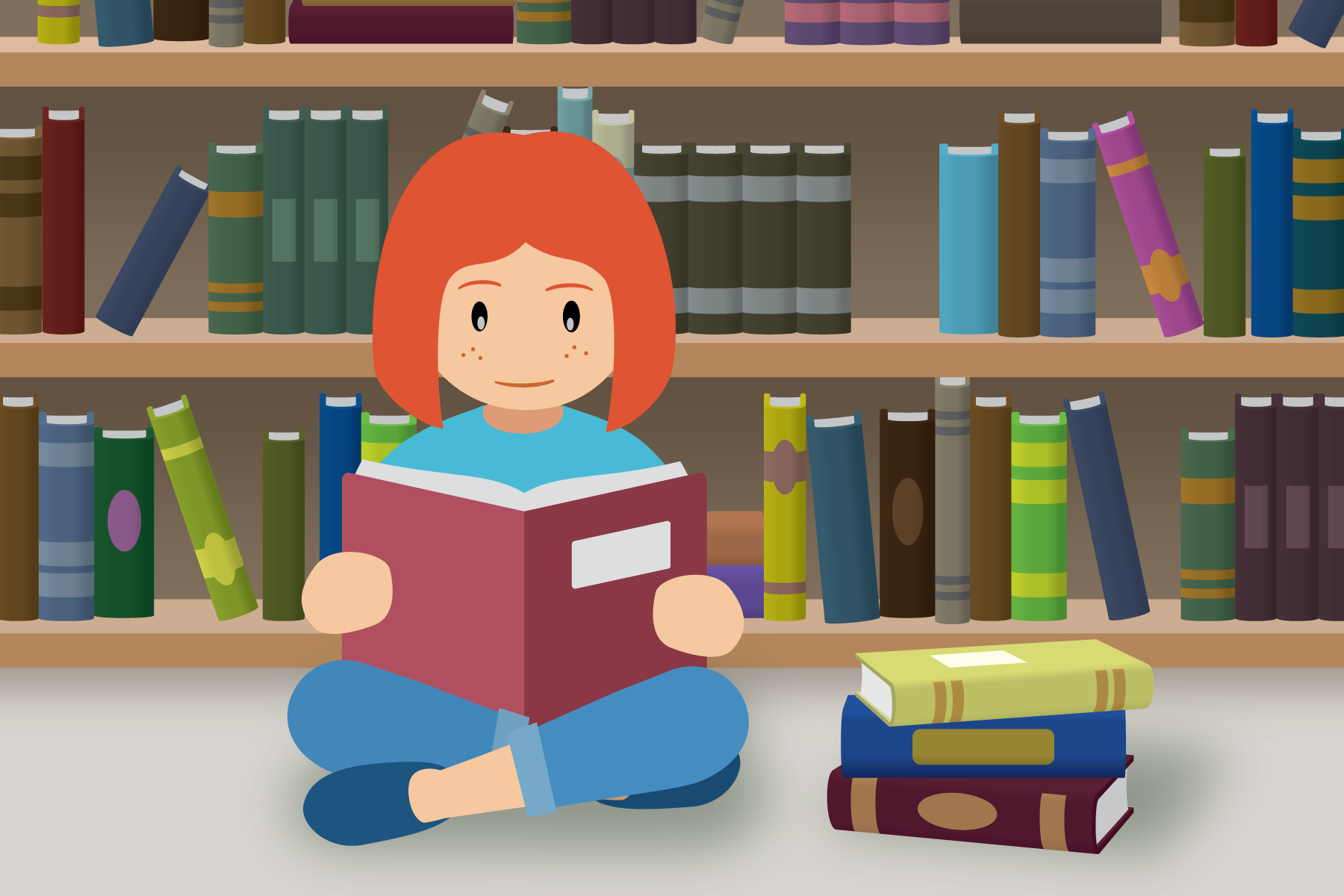 Mai tiene 5 novelas gráficas.
Ella toma prestadas algunas más.
Ahora tiene 9 novelas gráficas.
¿Cuántas novelas gráficas tomó prestadas?
Muestra cómo pensaste. Usa dibujos, números o palabras.Ecuación: ________________________________2 Problemas-historia sobre librosStudent Task StatementMai ha leído 3 libros sobre perros.
Diego le da 4 libros más para leer.
¿Cuántos libros sobre perros leerá Mai en total?
Muestra cómo pensaste. Usa dibujos, números o palabras.Ecuación: ________________________________Noah tiene 4 libros de poesía.
Su hermana le da más libros.
Ahora él tiene 10 libros de poesía.
¿Cuántos libros le dio su hermana?
Muestra cómo pensaste. Usa dibujos, números o palabras.Ecuación: ________________________________Tyler tiene 7 libros sobre arañas.
Él le da 3 de sus libros a Kiran.
¿Cuántos libros le quedan a Tyler?
Muestra cómo pensaste. Usa dibujos, números o palabras.Ecuación: ________________________________Lin tiene 5 libros sobre el espacio exterior.
El profesor le da más libros a Lin.
Ahora Lin tiene 10 libros sobre el espacio exterior.
¿Cuántos libros le dio el profesor a Lin?
Muestra cómo pensaste. Usa dibujos, números o palabras.Ecuación: ________________________________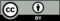 © CC BY 2021 Illustrative Mathematics®